Amendment No. 204The following instruments are separate instruments in the Federal Register of Legislation and are known collectively in the Food Standards Gazette as Amendment No. 204Table of contentsFood Standards (Application A1222 – Steviol glycosides from Yarrowia lipolytica) VariationISSN 1446-9685© Commonwealth of Australia 2021This work is copyright.  You may download, display, print and reproduce this material in unaltered form only (retaining this notice) for your personal, non-commercial use or use within your organisation.  All other rights are reserved.  Requests and inquiries concerning reproduction and rights should be addressed to The Information Officer, Food Standards Australia New Zealand, PO Box 5423, KINGSTON ACT 2604 or by email information@foodstandards.gov.au.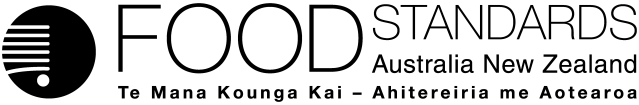 Food Standards (Application A1222 – Steviol glycosides from Yarrowia lipolytica) VariationThe Board of Food Standards Australia New Zealand gives notice of the making of this variation under section 92 of the Food Standards Australia New Zealand Act 1991.  The variation commences on the date specified in clause 3 of this variation.Dated 1 December 2021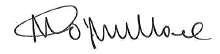 Dr Matthew O’MullaneDelegate of the Board of Food Standards Australia New ZealandNote:  This variation will be published in the Commonwealth of Australia Gazette No. FSC 145 on 6 December 2021. This means that this date is the gazettal date for the purposes of clause 3 of the variation. 1	NameThis instrument is the Food Standards (Application A1222 – Steviol glycosides from Yarrowia lipolytica) Variation.2	Variation to a Standard in the Australia New Zealand Food Standards CodeThe Schedule varies a Standard in the Australia New Zealand Food Standards Code.3	CommencementThe variation commences on the date of gazettal.4	Order in which amendments in the Schedule take effectAmendments in the Schedule take effect in numerical order.Schedule[1]	Schedule 3 is varied by [1.1]	omitting subsections S3—39(1) and (2), substituting	(1)	This specification relates to a steviol glycosides preparation that:	(a)      is obtained from fermentation;(b)	is not obtained from the leaves of the Stevia rebaudiana Bertoni plant; and (c)	contains steviol glycosides that are only derived from one of the following:	(i)	Saccharomyces cerevisiae strain CD15407 containing novel genes for the production of steviol glycosides;	(ii)	Saccharomyces cerevisiae strain Y63348 containing novel genes for the production of steviol glycosides; 	(iii)	Yarrowia lipolytica strain VRM0014 containing novel genes for the production of steviol glycosides.[1.2]	renumbering subsection S3—39(3) as subsection (2).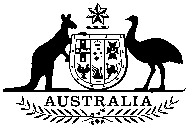 Commonwealthof Australia        GazetteNo. FSC 145 Monday 6 December 2021Published by Commonwealth of AustraliaNo. FSC 145 Monday 6 December 2021Published by Commonwealth of AustraliaFood Standards